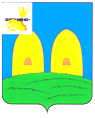 ГЛАВАМУНИЦИПАЛЬНОГО ОБРАЗОВАНИЯРОСЛАВЛЬСКОЕ ГОРОДСКОЕ ПОСЕЛЕНИЕРОСЛАВЛЬСКОГО РАЙОНА СМОЛЕНСКОЙ ОБЛАСТИП О С Т А Н О В Л Е Н И Е от 29 марта 2016 года  № 1Об утверждении Перечня должностных лиц Контрольно-ревизионной комиссии муниципального образования Рославльское городское поселение Рославльского района Смоленской области, уполномоченных на составление протоколов об административных правонарушенияхВ соответствии с частью 7 статьи 28.3 Кодекса Российской Федерации об административных правонарушениях, со статьей 3 областного закона от 10.12.2015 №177-з «О перечне должностных лиц органов местного самоуправления муниципальных образований Смоленской области, которые вправе составлять протоколы об административных правонарушениях, предусмотренных отдельными статьями Кодекса Российской Федерации об административных правонарушениях, при осуществлении муниципального контроля, муниципального финансового контроля»,п о с т а н о в л я ю:           1. Утвердить прилагаемый Перечень должностных лиц Контрольно-ревизионной комиссии муниципального образования Рославльское городское поселение Рославльского района Смоленской области, уполномоченных на составление протоколов об административных правонарушениях.        2. Настоящее постановление опубликовать в газете «Рославльская правда».        3. Настоящее постановление вступает в силу со дня его официального опубликования.Глава муниципального образования Рославльское городское поселение Рославльского района Смоленской области                                               Ф.М. Бадак                              Утвержденпостановлением Главы муниципального образования Рославльское городское поселение Рославльского района Смоленской областиот 29 марта 2016 года № 1Переченьдолжностных лиц Контрольно-ревизионной комиссии муниципального образования Рославльское городское поселение Рославльского района Смоленской области, уполномоченных составлять протоколы об административных правонарушениях № п/пСтатья кодекса Российской Федерации об административных правонарушениях Наименование должностных лиц1.Статья 5.21 Несвоевременное перечисление средств избирательным комиссиям, комиссиям референдума, кандидатам, избирательным объединениям, инициативным группам по проведению референдума, иным группам участников референдумаПредседатель Контрольно-ревизионной комиссии;Инспектор Контрольно-ревизионной комиссии.2Статья 15.1 Нарушение порядка работы с денежной наличностью и порядка ведения кассовых операций, а также нарушение требований об использовании специальных банковских счетовПредседатель Контрольно-ревизионной комиссии;Инспектор Контрольно-ревизионной комиссии.3Статья 15.11 Грубое нарушение правил ведения бухгалтерского учета и представления бухгалтерской отчетностиПредседатель Контрольно-ревизионной комиссии;Инспектор Контрольно-ревизионной комиссии.4.Статья 15.14. Нецелевое использование бюджетных средств5.Статья 15.15. Невозврат либо несвоевременный возврат бюджетного кредита6.Статья 15.15.1 Неперечисление либо несвоевременное перечисление платы за пользование бюджетным кредитом7.Статья 15.15.2. Нарушение условий предоставления бюджетного кредита8.Статья 15.15.3. Нарушение условий предоставления межбюджетных трансфертов9.Статья 15.15.4. Нарушение условий предоставления бюджетных инвестиций10.Статья 15.15.5. Нарушение условий предоставления субсидий11.Статья 15.15.6. Нарушение порядка представления бюджетной отчетности12.Статья 15.15.7. Нарушение порядка составления, утверждения и ведения бюджетных смет13.Статья 15.15.8. Нарушение запрета на предоставление бюджетных кредитов и (или) субсидий14.Статьи 15.15.9. Несоответствие бюджетной росписи сводной бюджетной росписи15.Статья 15.15.10. Нарушение порядка принятия бюджетных обязательств16.Статья 15.15.11. Нарушение сроков доведения бюджетных ассигнований и (или) лимитов бюджетных обязательств17.Статья 15.15.12. Нарушение запрета на размещение бюджетных средств18.Статья 15.15.15. Нарушение порядка формирования государственного (муниципального) задания19.Статья 15.15.16. Нарушение исполнения платежных документов и представления органа Федерального казначейства20.Часть 1 статьи 19.4 Неповиновение законному распоряжению или требованию должностного лица органа, осуществляющего государственный надзор (контроль), государственный финансовый контроль, муниципальный контроль, муниципальный финансовый контроль21.Статья 19.4.1. Воспрепятствование законной деятельности должностного лица органа государственного контроля (надзора), органа муниципального контроля22.Часть 20 статьи 19.5 Невыполнение в установленный срок законного предписания органа государственного (муниципального) финансового контроля 23.Статья 19.6. Непринятие мер по устранению причин и условий, способствовавших совершению административного правонарушения24.Статья 19.7. Непредставление сведений (информации)